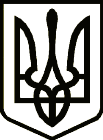 УкраїнаНОВГОРОД – СІВЕРСЬКА МІСЬКА РАДАЧЕРНІГІВСЬКОЇ ОБЛАСТІ(тридцять п’ята сесія VIІI скликання)РІШЕННЯ21 грудня 2023 року                                                                                          № 1077Про затвердження проекту землеустроющодо відведення земельної ділянки у постійне користування 	Розглянувши подані заяви відділу освіти, молоді та спорту Новгород-Сіверської міської ради Чернігівської області щодо затвердження проекту землеустрою щодо відведення земельної ділянки у постійне користування, відповідно до ст. ст. 12, 92, 122, 123, 125, 126, 186 Земельного кодексу України,  ст. 50 Закону України «Про землеустрій», керуючись ст. 26, 59 Закону України «Про місцеве самоврядування в Україні», міська рада ВИРІШИЛА:1. Затвердити проект землеустрою щодо відведення земельної ділянки 
у постійне користування, загальною площею – 1,2267 га, для будівництва                та обслуговування будівель закладів освіти, відділу освіти, молоді та спорту Новгород-Сіверської міської ради Чернігівської області, з кадастровим номером - 7423684300:03:000:0190, яка знаходиться за адресою: вул. Селянська, 64,                 с. Стахорщина, Новгород-Сіверський район, Чернігівська область:	1) передати відділу освіти, молоді та спорту Новгород-Сіверської міської ради Чернігівської області (код ЄДРПОУ 39561452) у постійне користування земельну ділянку для будівництва та обслуговування будівель закладів освіти,                            з кадастровим номером 7423684300:03:000:0190, загальною площею – 1,2267 га, яка знаходиться за адресою: вул. Селянська, 64, с. Стахорщина, Новгород-Сіверський район, Чернігівська область;	2) відділу освіти, молоді та спорту Новгород-Сіверської міської ради Чернігівської області (код ЄДРПОУ 39561452) провести державну реєстрацію нерухомого майна - земельної ділянки.2. Затвердити проект землеустрою щодо відведення земельної ділянки              у постійне користування, загальною площею – 1,1091 га, для будівництва                та обслуговування будівель закладів освіти, відділу освіти, молоді та спорту Новгород-Сіверської міської ради Чернігівської області, з кадастровим номером - 7423681200:03:000:0210, яка знаходиться за адресою: вул. Шевченка, 98,                 с. Слобідка, Новгород-Сіверський район, Чернігівська область:	1) передати відділу освіти, молоді та спорту Новгород-Сіверської міської ради Чернігівської області (код ЄДРПОУ 39561452) у постійне користування земельну ділянку для будівництва та обслуговування будівель закладів освіти,                            з кадастровим номером 7423681200:03:000:0210, загальною площею – 1,1091 га, яка знаходиться за адресою: вул. Шевченка, 98, с. Слобідка, Новгород-Сіверський район, Чернігівська область;	2) відділу освіти, молоді та спорту Новгород-Сіверської міської ради Чернігівської області (код ЄДРПОУ 39561452) провести державну реєстрацію нерухомого майна - земельної ділянки.3. Контроль за виконанням рішення покласти на постійну комісію міської ради з питань земельних відносин та екології.Міський голова                                                          		Л. Ткаченко